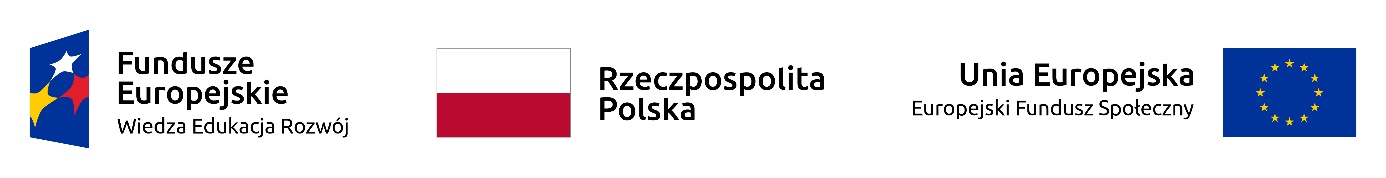 Projekt: „Nowa jakość – zintegrowany program rozwoju Politechniki Rzeszowskiej” współfinansowany przez Unię Europejską ze środków Europejskiego Funduszu Społecznego w ramach Programu Operacyjnego Wiedza Edukacja RozwójPOWR.03.05.00-00-Z209/17 Zaproszenie do składania ofert w zapytaniu ofertowym- usługa społeczna NA/S/367/2019„Usługa szkolenia w programie AutoCAD- poziom zaawansowany (z uwzględnieniem modelowania 3D)”.I. Nazwa (firma) oraz adres Zamawiającego.Politechnika Rzeszowska im. I. Łukasiewicza , al. Powstańców Warszawy 12, 
35-959 Rzeszów, NIP: 813-026-69-99Miejsce publikacji ogłoszeń i informacji: www.ogloszenia .propublico.pl/prz https://bip.prz.edu.pl/zamowienia-publiczne/ogloszenia-o-zamowieniachOsoba prowadząca sprawę:Katarzyna Kaczorowskae-mail: kaczork@prz.edu.pl II. Tryb udzielenia zamówienia.Postępowanie prowadzone jest w trybie procedury zapytania ofertowego, 
w oparciu o art. 138 o ust. 2-4 ustawy z dnia 29 stycznia 2004 r. - Prawo zamówień publicznych (t.j. Dz. U. 2018 poz. 1986 ze zm.) zgodnie z przepisami ustawy z dnia 22 sierpnia 1997 roku o ochronie osób i mienia.Do czynności podejmowanych przez Podmiot zamawiający, zwany dalej Zamawiającym i Podmiot zainteresowany, zwany dalej Wykonawcą, 
w postępowaniu o udzielenie zamówienia stosuje się zapisy przedstawione 
w niniejszym Zaproszeniu.Kod CPV: 80000000-4 - Usługi edukacyjne i szkoleniowe III. Opis przedmiotu zamówienia.Zamawiający nie dopuszcza składania ofert częściowych i częściowego wyboru ofert.Części nie mogą być dzielone przez wykonawców, oferty nie zawierające pełnego zakresu przedmiotu zamówienia określonego w zadaniu częściowym zostaną odrzucone.IV. TERMIN REALIZACJIV. Zasady przeprowadzenia wyboru oferty.Przed złożeniem ofert Wykonawcy mogą przesyłać Zamawiającemu uwagi 
i pytania, co do treści niniejszego Zaproszenia. Zamawiający informuje, iż udzieli odpowiedzi na uwagi i pytania wniesione co najmniej na 3 dni przed upływem pierwotnego terminu składania ofert. Uwagi i pytania wniesione po tym terminie, Zamawiający może pozostawić bez odpowiedzi. W uzasadnionych przypadkach, w szczególności uwzględniając przesłane uwagi, Zamawiający może dokonać zmiany treści niniejszego Zaproszenia oraz odpowiednio wydłużyć termin składania ofert.Zamawiający odrzuci ofertę Wykonawcy wykluczonego z postępowania.Zamawiający wykluczy z postępowania:Wykonawcę, który posiada powiązania kapitałowe lub osobowe 
z Zamawiającym, polegające w szczególności na:uczestniczeniu w spółce Zamawiającego jako wspólnik,posiadaniu co najmniej 10 % udziałów lub akcji Zamawiającego,pełnieniu funkcji członka organu nadzorczego lub zarządzającego, prokurenta, pełnomocnika Zamawiającego,pozostaje w związku małżeńskim, w stosunku pokrewieństwa lub powinowactwa w linii prostej, pokrewieństwa drugiego stopnia lub powinowactwa drugiego stopnia w linii bocznej lub w stosunku przysposobienia, opieki lub kurateli z osobami upoważnionymi do zaciągania zobowiązań w imieniu Zamawiającego lub osobami wykonującymi w imieniu Zamawiającego czynności związane 
z przygotowaniem i przeprowadzeniem procedury wyboru wykonawcy.W toku badania i oceny ofert Zamawiający w pierwszej kolejności dokona rankingu złożonych ofert na podstawie kryteriów oceny ofert, a następnie dokona badania oferty najkorzystniejszej. W przypadku gdy oferta najkorzystniejsza będzie podlegała odrzuceniu, proces badania ofert zostanie przeprowadzony w stosunku do kolejnej oferty w rankingu.W toku badania i oceny ofert Zamawiający może żądać od Wykonawców wyjaśnień dotyczących treści złożonych ofert.Zamawiający poprawi w tekście oferty oczywiste omyłki pisarskie i oczywiste omyłki rachunkowe, z uwzględnieniem konsekwencji rachunkowych dokonanych poprawek oraz inne omyłki polegające na niezgodności oferty z wymaganiami Zaproszenia, niepowodujące istotnych zmian w treści oferty, niezwłocznie zawiadamiając o tym Wykonawcę, którego oferta została poprawiona.Zamawiający może odrzucić ofertę, w szczególności, jeżeli:- została złożona po upływie terminu składania ofert, - jest niezgodna z wymaganiami Zaproszenia,- zawiera rażąco niską cenę, - zaistnieją inne uzasadnione okoliczności powodujące, iż jest ona niezgodna 
z obowiązującymi przepisami.Zamawiający unieważni niniejsze postępowanie o udzielenie zamówienia 
w szczególności w przypadku, jeżeli:nie zostanie złożona żadna oferta lub wszystkie złożone oferty zostaną odrzucone,cena najkorzystniejszej oferty przekracza kwotę, którą Zamawiający może przeznaczyć na sfinansowanie zamówienia,Zamawiający zawiadamia równocześnie wszystkich Wykonawców, którzy złożyli oferty o rozstrzygnięciu postępowania podając uzasadnienie faktyczne dokonanego rozstrzygnięcia.Zamawiający zamieszcza niezwłocznie na swojej stronie Biuletynu Informacji Publicznej informację o udzieleniu zamówienia, podając nazwę (firmę) albo imię 
i nazwisko podmiotu, z którym zawarł umowę o wykonanie zamówienia, albo informację o nieudzieleniu tego zamówienia.VI. Wykaz oświadczeń i dokumentów, jakie mają dostarczyć Wykonawcy 
w celu potwierdzenia spełnienia warunków udziału w postępowaniu oraz braku podstaw do wykluczenia.Wykonawca składa: - Odpis z właściwego rejestru lub z centralnej ewidencji i informacji o działalności gospodarczej, jeżeli odrębne przepisy wymagają wpisu do rejestru lub ewidencji, w celu potwierdzenia braku podstaw wykluczenia na podstawie art. 24 ust. 5 
pkt 1 ustawy Pzp.W celu potwierdzenia braku podstaw do wykluczenia z postępowania 
w okolicznościach, o których mowa w pkt. V  ppkt. 3 zapytania, Wykonawca musi złożyć oświadczenie Wykonawcy o braku podstaw do wykluczenia składane 
w treści formularza oferty.Oświadczenie o przynależności albo braku przynależności do grupy kapitałowej składane jest w treści formularza oferty. W przypadku stwierdzenia przez zamawiającego w toku badania ofert przynależności wykonawców do tej samej grupy kapitałowej, wykonawca na wezwanie zamawiającego przedstawi dowody wskazujące na to, że powiązania z innym wykonawcą uczestniczącym w przedmiotowym postępowaniu nie prowadzą do zakłócenia konkurencji.Wykonawca, który zamierza powierzyć wykonanie części zamówienia podwykonawcom, w celu wykazania braku istnienia wobec nich podstaw wykluczenia, jest zobowiązany do złożenia oświadczenia, o którym mowa w punkcie 1 powyżej w części dotyczącej podwykonawców.W przypadku wspólnego ubiegania się o zamówienie przez wykonawców, oświadczenie w celu potwierdzenia braku podstaw do wykluczenia, o których mowa w punkcie 1, składa każdy z wykonawców wspólnie ubiegających się o zamówienie.Jeżeli, w toku postępowania, wykonawca nie złoży oświadczenia, oświadczeń lub dokumentów niezbędnych do przeprowadzenia postępowania, złożone oświadczenia lub dokumenty są niekompletne, zawierają błędy lub budzą wskazane przez Zamawiającego wątpliwości, Zamawiający wezwie do ich złożenia, uzupełnienia, poprawienia w terminie przez siebie wskazanym, chyba że mimo ich złożenia oferta wykonawcy podlegałaby odrzuceniu albo konieczne byłoby unieważnienie postępowania.VII. Informacja o sposobie porozumiewania się Zamawiającego 
z Wykonawcami oraz przekazywania oświadczeń i dokumentów, a także wskazanie osób uprawnionych do porozumiewania się z Wykonawcami.1. Dopuszcza się możliwość porozumiewania się przy pomocy listu poleconego  lub drogą elektroniczną, z zastrzeżeniem, że oferta wraz z wymaganymi dokumentami 
i oświadczeniami musi zostać złożona w formie oryginału na piśmie przed upływem terminu wyznaczonego do składania ofert. 2. Do porozumiewania się z Wykonawcami w zakresie formalnym i merytorycznym upoważniona jest: Katarzyna Kaczorowska, Al. Powstańców Warszawy 12, 
35-959 Rzeszów, tel. +48178653535;  e-mail:kaczork@prz.edu.plVIII. Termin związania ofertą.1. Termin związania ofertą wynosi 30 dni.2. Wykonawca samodzielnie lub na wniosek Zamawiającego może przedłużyć termin związania ofertą, z tym że Zamawiający może tylko raz, co najmniej na 3 dni przed upływem terminu związania ofertą, zwrócić się do Wykonawców o wyrażenie zgody na przedłużenie tego terminu o oznaczony okres, nie dłuższy jednak niż 60 dni.3. Bieg terminu związania ofertą rozpoczyna się wraz z upływem terminu 
do składania i otwarcia ofert.IX. Opis sposobu przygotowywania ofert.1. Każdy Wykonawca może złożyć tylko jedną ofertę, która to oferta musi obejmować całość zadania.2. Dopuszcza się możliwość składania jednej oferty przez dwa lub więcej podmiotów. W takim przypadku, zapisy Zaproszenia dotyczące wykonawcy stosuje się odpowiednio do wykonawców wspólnie ubiegających się o udzielenie zamówienia publicznego.3. Wymaga się aby oferta wraz ze wszystkimi załącznikami była podpisana przez osoby uprawnione do reprezentowania wykonawcy.4. W przypadku składania ofert przez Wykonawców wspólnie ubiegających się 
o udzielenie zamówienia lub w sytuacji reprezentowania wykonawcy przez pełnomocnika, do oferty winno być dołączone pełnomocnictwo w formie oryginału lub notarialnie poświadczonej kopii. Wraz z pełnomocnictwem powinien być złożony dokument potwierdzający możliwość udzielania pełnomocnictwa. Pełnomocnictwa sporządzone w języku obcym Wykonawca składa wraz z tłumaczeniem na język polski.5. Oferta wraz ze stanowiącymi jej integralną część załącznikami powinna być sporządzona przez Wykonawcę według treści postanowień niniejszego Zaproszenia oraz według treści formularza oferty. W szczególności oferta winna zawierać:a/ wypełniony i podpisany formularz oferty wraz z załącznikami (wypełnionymi 
i uzupełnionymi lub sporządzonymi zgodnie z ich treścią).b/ oryginał pełnomocnictwa (pełnomocnictw) lub notarialnie poświadczoną kopię, 
o ile oferta będzie podpisana przez pełnomocnika.c/ Odpis z właściwego rejestru lub z centralnej ewidencji i informacji o działalności gospodarczej, jeżeli odrębne przepisy wymagają wpisu do rejestru lub ewidencji,6. Oferta musi być napisana w języku polskim.7. Jeżeli Wykonawca składając ofertę, zastrzega sobie prawo do nieudostępnienia innym uczestnikom postępowania informacji stanowiących tajemnicę przedsiębiorstwa, w rozumieniu przepisów o zwalczaniu nieuczciwej konkurencji, musi to wyraźnie wskazać w ofercie, poprzez złożenie stosownego oświadczenia zawierającego wykaz zastrzeżonych dokumentów i wykazanie iż zastrzeżone informacje stanowią tajemnicę przedsiębiorstwa. Dokumenty opatrzone klauzulą; „Dokument zastrzeżony” winny być załączone łącznie z oświadczeniem, o którym mowa powyżej na końcu oferty.8. Zaleca się, aby wszystkie strony oferty wraz z załącznikami były podpisane przez osobę (osoby) uprawnione do składania oświadczeń woli w imieniu wykonawcy, 
przy czym na formularzu oferty i na jego załącznikach (oświadczeniach) podpisy (podpis) winny być opatrzone pieczęcią firmową i imienną wykonawcy.9. Zaleca się, aby wszystkie karty oferty wraz z załącznikami były jednoznacznie ponumerowane i złączone w sposób uniemożliwiający swobodne wysunięcie się którejkolwiek karty oraz, aby Wykonawca sporządził i dołączył spis treści oferty.10. Wszelkie poprawki lub zmiany w tekście oferty powinny być podpisane przez osobę (osoby) podpisującą ofertę i opatrzone datami ich dokonania.11. Wszelkie koszty związane z przygotowaniem i złożeniem oferty ponosi Wykonawca.X. Miejsce oraz termin składania i otwarcia ofert.1. Oferty należy składać w pokoju 424-1 al. Powstańców Warszawy 12, 35-959 Rzeszów, w terminie do dnia 22 listopada 2019 r. do godziny 10:00.2. Oferty otrzymane po terminie do składania ofert zostaną niezwłocznie zwrócone Wykonawcom bez otwierania.3. Wykonawca winien umieścić ofertę w kopercie zaadresowanej do Zamawiającego, na adres podany w pkt X, ppkt 1. Zaproszenia, która będzie posiadać następujące oznaczenia:„Usługa szkolenia w programie AutoCAD- poziom zaawansowany (z uwzględnieniem modelowania 3D)” znak sprawy: NA/S/367/2019 - nie otwierać przed dniem 22 listopada 2019 r. godz. 10:15” oraz opatrzy kopertę pieczęcią adresową Wykonawcy.4. Wykonawca może wprowadzić zmiany lub wycofać złożoną przez siebie ofertę pod warunkiem, że Zamawiający otrzyma pisemne powiadomienie 
o wprowadzeniu zmian lub wycofaniu oferty przed upływem terminu składania ofert.5. Wykonawca nie może wycofać oferty ani wprowadzić jakichkolwiek zmian w jej treści po upływie terminu składania ofert.6. Otwarcie ofert jest jawne i nastąpi w dniu 22 listopada 2019 r. o godzinie 10:15 w  pokoju 424-1,  al. Powstańców Warszawy 12 35-959 Rzeszów.7. Bezpośrednio przed otwarciem ofert Zamawiający poda kwotę, jaką zamierza przeznaczyć na sfinansowanie danej części zamówienia.8. Podczas otwarcia ofert Zamawiający poda nazwy (firmy) oraz adresy Wykonawców, a także informacje dotyczące ceny zawartej w poszczególnych ofertach.XI. Opis sposobu obliczenia ceny.1. Cenę oferty należy podać w złotych polskich i wyliczyć na podstawie indywidualnej kalkulacji uwzględniając podatki oraz rabaty, opusty, itp., których Wykonawca zamierza udzielić oraz wszystkie koszty związane 
z realizacją umowy.2. Ceny muszą być podane i wyliczone w zaokrągleniu do dwóch miejsc 
po przecinku (zasada zaokrąglenia - poniżej 5 należy końcówkę pominąć, powyżej i równe 5 należy zaokrąglić w górę).3. W przypadku Wykonawcy nie będącego płatnikiem podatku VAT, Zamawiający informuję, iż od wskazanej ceny oferty, Zamawiający potrąci kwotę stanowiącą wszelkie świadczenia, które powstaną po stronie Zamawiającego, w szczególności np. zaliczkę na należny podatek dochodowy.XII. Opis kryteriów, którymi Zamawiający będzie się kierował przy wyborze oferty wraz z podaniem znaczenia tych kryteriów i sposobu oceny ofert.1. Zamawiający wybiera najkorzystniejszą ofertę spośród złożonych w postępowaniu ofert na podstawie kryteriów oceny ofert określonych w Zaproszeniu.2. Kryteria oceny ofert i ich znaczenie:3. Punkty przyznawane za podane w pkt. 2 kryteria będą liczone według następujących wzorów:4. Po dokonaniu oceny punkty przyznane przez każdego z członków Komisji Przetargowej zostaną zsumowane dla każdego z kryteriów oddzielnie. Suma punktów uzyskanych za wszystkie kryteria oceny stanowić będzie końcową ocenę danej oferty.5. Oferta, która uzyska najwyższą liczbę punktów, uznana zostanie za najkorzystniejszą.6. Jeżeli nie można wybrać najkorzystniejszej oferty z uwagi na to, że zostały złożone oferty o takiej samej cenie, Zamawiający wzywa wykonawców, którzy złożyli te oferty, do złożenia w terminie określonym przez zamawiającego ofert dodatkowych.XIII. Wzór umowy - Stanowi Załącznik nr 2 do Zaproszenia.XIV. Postanowienia ogólne.1. Zamawiający nie dopuszcza możliwości składania ofert częściowych.2. Środki ochrony prawnej przysługują Wykonawcom i uczestnikom konkursu, 
a także innym podmiotom, jeżeli mają lub mieli interes w uzyskaniu danego zamówienia oraz ponieśli lub mogą ponieść szkodę w wyniku naruszenia przez Zamawiającego przepisów ustawy. Zasady i tryb wnoszenia środków ochrony prawnej oraz ich rozpatrywania regulują przepisy ustawy - Prawo Zamówień Publicznych - Działu VI, tj. art. 179 - art. 198g ww. ustawy.3. Zamawiający nie przewiduje zwrotu kosztów udziału w postępowaniu.XV. Klauzula informacyjna dla Zleceniobiorcy1. Zgodnie z art. 13 Rozporządzenia Parlamentu Europejskiego i Rady (UE) 2016/679 z dnia 27 kwietnia 2016 r. w sprawie ochrony osób fizycznych w związku z przetwarzaniem danych osobowych i w sprawie swobodnego przepływu takich danych oraz uchylenia dyrektywy 95/46/WE (tj. Ogólne rozporządzenie o ochronie danych) (Dz. Urz. UE.L 2016 Nr 119, s. 1) zwanego dalej RODO, Zleceniodawca informuje iż:Administratorem danych osobowych Zleceniobiorcy jest Politechnika Rzeszowska im. Ignacego Łukasiewicza z siedzibą przy al. Powstańców Warszawy 12, 35-959 Rzeszów, nr tel. +48 17 865 1100, adres e-mail: kancelaria@prz.edu.pl;Administrator wyznaczył Inspektora Ochrony Danych nadzorującego prawidłowość przetwarzania danych osobowych, z którym można skontaktować się pod numerem telefonu 17 865 1775 lub poprzez e-mail: iod@prz.edu.pl, w każdej sprawie dotyczącej przetwarzania danych osobowych Zleceniobiorcy oraz korzystania z praw związanych z przetwarzaniem danych osobowych;dane osobowe Zleceniobiorcy przetwarzane będą w celu: realizacji postanowień niniejszej umowy – na podstawie art. 6 ust. 1 lit. b1 RODO, wypełnienia przez Zleceniodawcę obowiązku prawnego wynikającego z przepisów: ustawy z dnia 26 lipca 1991 r. o podatku dochodowym od osób fizycznych (t. j. Dz. U. z 2019 r. poz. 1387z późn. zm.), ustawy z dnia 13 października 1998 r. o systemie ubezpieczeń społecznych (t. j. Dz. U. z 2019 r. poz. 300 z późn. zm.), ustawy z dnia 27 sierpnia 2004 r. o świadczeniach opieki zdrowotnej finansowanych ze środków publicznych (t. j. Dz. U. z 2019 r. poz. 1393 z późn. zm.) oraz aktów wykonawczych do ww. ustaw, a także z innych obowiązujących przepisów prawa – na podstawie art. 6 ust. 1 lit. c2 RODO;ewentualnie dochodzenia/obrony praw lub roszczeń – na podstawie art. 6 ust. 1 lit. f3 RODO;podanie danych jest dobrowolne lecz konieczne do zawarcia umowy; konsekwencją niepodania danych osobowych będzie brak możliwości zawarcia umowy;odbiorcami danych osobowych Zleceniobiorcy będą: właściwe organy podatkowe, Zakład Ubezpieczeń Społecznych, a także inni odbiorcy w przypadkach wynikających z obowiązujących przepisów prawa;dane osobowe Zleceniobiorcy nie będą przekazane odbiorcy w państwie trzecim lub organizacji międzynarodowej;Administrator może powierzyć przetwarzanie danych osobowych Zleceniobiorcy podmiotom zewnętrznym działającym na zlecenie Administratora, np. podmiotowi świadczącemu usługi IT w zakresie serwisowania i usuwania awarii w systemach informatycznych;dane osobowe Zleceniobiorcy będą przetwarzane przez okres niezbędny dla wykonania niniejszej umowy, a po tym okresie przechowywane dla celów i przez czas oraz w zakresie wymaganym przez przepisy prawa lub dla dochodzenia/obrony praw lub roszczeń z nimi związanych, a następnie przez okres wymagany na podstawie obowiązujących przepisów dla wykonywania obowiązków archiwizacyjnych – w zależności od tego, która z tych dat nastąpi później. Po upływie okresu przechowywania dane te będą nieodwracalnie usuwane;Zleceniobiorca posiada prawo do dostępu do treści swoich danych, ich sprostowania lub ograniczenia przetwarzania oraz prawo do wniesienia sprzeciwu wobec przetwarzania lub do ich usunięcia, o ile pozwalają na to przepisy prawa;Zleceniobiorca posiada prawo wniesienia skargi do organu nadzorczego (Prezesa Urzędu Ochrony Danych Osobowych) gdy uzna, iż przetwarzanie danych osobowych jego dotyczących narusza przepisy RODO;dane osobowe Zleceniobiorcy nie będą poddane zautomatyzowanym procesom podejmowania decyzji (w tym profilowaniu).1 Art. 6 ust. 1 lit. b RODO: przetwarzanie jest niezbędne do wykonania umowy, której stroną jest osoba, której dane dotyczą, lub do podjęcia działań na żądanie osoby, której dane dotyczą, przed zawarciem umowy.2 Art. 6 ust. 1 lit. c RODO: przetwarzanie jest niezbędne do wypełnienia obowiązku prawnego ciążącego na administratorze.3 Art. 6 ust. 1 lit. f RODO: przetwarzanie jest niezbędne do celów wynikających z prawnie uzasadnionych interesów realizowanych przez administratora.
2. Upoważnienie Zleceniobiorcy do przetwarzania danych osobowych w zbiorze: KształcenieNa podstawie art. 29 RODO, upoważniam Zleceniobiorcę do przetwarzania danych osobowych w zbiorze: Kształcenie w zakresie niezbędnym do realizacji niniejszej umowy.Upoważnienie zostaje nadane z dniem podpisania niniejszej Umowy na okres jej obowiązywania. Dane osobowe będą przetwarzane w sposób tradycyjny (dokumenty w wersji papierowej).Upoważnienie wygasa z dniem ustania niniejszej umowy lub z dniem jego anulowania.
3. Oświadczenie i zobowiązanie ZleceniobiorcyZleceniobiorca oświadcza, że posiada wiedzę z zakresu ochrony danych osobowych, w szczególności znana mu jest treść RODO.Zleceniobiorca zobowiązuje się:do przetwarzania danych osobowych wyłącznie w celu realizacji niniejszej umowy oraz w granicach nadanego upoważnienia;do przestrzegania ustaleń wynikających z RODO, w tym do zachowania w tajemnicy przetwarzanych danych osobowych oraz sposobów ich zabezpieczania;do zabezpieczania danych osobowych przed ich przypadkowym lub niezgodnym z prawem zniszczeniem, utratą, modyfikacją, nieuprawnionym ujawnieniem lub nieuprawnionym dostępem do danych osobowych przesyłanych, przechowywanych lub w inny sposób przetwarzanych;do niezwłocznego zgłoszenia Inspektorowi Ochrony Danych oraz bezpośredniemu przełożonemu faktu naruszenia ochrony danych osobowych, a także do zabezpieczenia miejsca zdarzenia przed możliwymi dalszymi niekorzystnymi konsekwencjami.XVI.  Załączniki do ZAPROSZENIA.1. Wzór formularza oferty2. Wzór umowy wraz z załącznikami2 a. Wzór umowy RODOProjekt: „Nowa jakość – zintegrowany program rozwoju Politechniki Rzeszowskiej” współfinansowany przez Unię Europejską ze środków Europejskiego Funduszu Społecznego w ramach Programu Operacyjnego Wiedza Edukacja RozwójPOWR.03.05.00-00-Z209/17 Załącznik nr 1 FORMULARZ OFERTYna wykonanie Usługi o wartości netto poniżej 30 000 €.I. Nazwa i adres ZAMAWIAJĄCEGO:POLITECHNIKA RZESZOWSKAAl. Powstańców Warszawy 12 35-959 RzeszówSprawę prowadzi:   mgr Katarzyna KaczorowskaII. Nazwa przedmiotu zamówienia:Usługa szkolenia w programie AutoCAD- poziom zaawansowany (z uwzględnieniem modelowania 3D)III. Tryb postępowania: Zapytanie ofertowe.IV. Nazwa i adres WYKONAWCY.......................................................................................................................................................................................................................................................................................................................................................                                                                                                                                                 (pieczęć Wykonawcy) Oferuję wykonanie przedmiotu zamówienia za:Usługa będąca przedmiotem niniejszej umowy podlega zwolnieniu z podatku od towarów i usług VAT na podstawie § 3 ust. 1 pkt 14 rozporządzenie Ministra Finansów z dnia 20 grudnia 2013 r. w sprawie zwolnień od podatku od towarów i usług oraz warunków stosowania tych zwolnień (t. j. Dz. U. 2018 poz. 701 ze zm.) ⃰.Miejsce przeprowadzenia szkolenia …………………………….. (dokładny adres)2. Deklaruję ponadto:termin wykonania zamówienia: 31.03.2020r.,warunki płatności  do 14 dni,...................................................................,OŚWIADCZENIA DOTYCZĄCE WYKONAWCY:Oświadczam, że nie podlegam wykluczeniu z postępowania na podstawie 
art. 24 ust 1 pkt 12-22 ustawy Pzp.…………….……. (miejscowość), dnia ………….……. r. 							…………………………………………(podpis)Oświadczam, że zachodzą w stosunku do mnie podstawy wykluczenia z postępowania na podstawie art. …………. ustawy Pzp (podać mającą zastosowanie podstawę wykluczenia spośród wymienionych w art. 24 ust. 1 pkt 13-14, 16-20 lub art. 24 ust. 5 ustawy Pzp). Jednocześnie oświadczam, że w związku z ww. okolicznością, na podstawie art. 24 ust. 8 ustawy Pzp podjąłem następujące środki naprawcze: ……………………………………………………………………………………………………………………………………………………………………………………………………………..…………………............………….……. (miejscowość), dnia ………….……. r. 							…………………………………………(podpis)OŚWIADCZENIE DOTYCZĄCE PODWYKONAWCY NIEBĘDĄCEGO PODMIOTEM, NA KTÓREGO ZASOBY POWOŁUJE SIĘ WYKONAWCA:Oświadczam, że w stosunku do następującego/ych podmiotu/tów, będącego/ych podwykonawcą/ami: ……………………………………………………………………..….…… (podać pełną nazwę/firmę, adres, a także w zależności od podmiotu: NIP/PESEL, KRS/CEiDG), nie zachodzą podstawy wykluczenia z postępowania o udzielenie zamówienia.…………….……. (miejscowość), dnia …………………. r. 							                  …………………………………………                   (podpis)OŚWIADCZENIE DOTYCZĄCE PODANYCH INFORMACJI:Oświadczam, że wszystkie informacje podane w powyższych oświadczeniach są aktualne 
i zgodne z prawdą oraz zostały przedstawione z pełną świadomością konsekwencji wprowadzenia zamawiającego w błąd przy przedstawianiu informacji.…………….……. (miejscowość), dnia ………….……. r. 							…………………………………………(podpis)Ponadto oświadczamy, że:  Wykonamy  szkolenie we wskazanym w opisie terminie. Niniejsza oferta jest ważna przez okres 30 dni od dnia upływu terminu składania ofert. Wyrażam zgodę na przetwarzanie danych do celów związanych z niniejszym postępowaniem w takim zakresie, w jakim jest to niezbędne dla jego należytego zrealizowania; Zapoznaliśmy się z wzorem umowy, który stanowi załącznik nr  do Zaproszenia i zobowiązujemy się w przypadku wyboru naszej oferty do zawarcia umowy na zawartych tam warunkach w miejscu i terminie wyznaczonym przez Zamawiającego.Iż nie należymy do grupy kapitałowej/należymy do grupy kapitałowej: ................................................................................. [*należy podać jakiej; niepotrzebne skreślić] ,Wypełniłem obowiązki informacyjne przewidziane w art. 13 lub art. 14 RODO wobec osób fizycznych, od których dane osobowe bezpośrednio lub pośrednio pozyskałem w celu ubiegania się o udzielenie zamówienia publicznego w niniejszym postępowaniu.* /Jeśli nie dotyczy wykreślić/* W przypadku gdy wykonawca nie przekazuje danych osobowych innych niż bezpośrednio jego dotyczących lub zachodzi wyłączenie stosowania obowiązku informacyjnego, stosownie do art. 13 ust. 4 lub art. 14 ust. 5 RODO treści oświadczenia wykonawca nie składa (usunięcie treści oświadczenia przez jego wykreślenie).UWAGA!!!!! Proszę wypełnić obowiązkowo.Dane kontaktowe Wykonawcy:             Pełna nazwa wykonawcy zgodnie z wpisem do ewidencji działalności gospodarczej lub KRS:  ……………………………………………………………..Osoba do kontaktu : telefon ........................................Fax. ............................................. e-mail: .......................................NIP   : ...........................................Świadomy/i odpowiedzialności za składanie fałszywych oświadczeń, informuję, iż dane zawarte w ofercie oraz w przedłożonych z nią dokumentach są zgodne z prawdą. 	 dnia 			podpis osoby uprawnionej do składania oświadczeń woli w imieniu WykonawcyOpisTemat: Wspólny Słownik Zamówień: 80000000-4 - Usługi edukacyjne i szkoleniowe Opis: Usługa szkolenia w programie AutoCAD- poziom zaawansowany (z uwzględnieniem modelowania 3D)Przedmiotem zamówienia jest usługa szkolenia w programie AutoCAD, poziom zaawansowany (z uwzględnieniem modelowania 3D),spełniająca poniższe wymagania:•liczba uczestników: 4,•liczba godzin: 45 (godziny lekcyjne 45min) zblokowane po co najmniej 6•spotkania prowadzone głównie w soboty (ewentualnie w innych terminach popołudniowych, po wcześniejszym ustaleniu),•konieczność rozpoczęcia kursu w bieżącym roku kalendarzowym, lecz nie wcześniej niż 16 listopada,•zajęcia poprowadzi Autoryzowany Trener AUTODESK (ACI), praktyk w zakresie projektowania,•placówka szkoleniowa musi posiadać status Autoryzowanego Centrum Szkoleniowego (ATC) Autodesk oraz Centrum egzaminacyjnego CATC Certiport, zarejestrowana w Bazie usług Rozwojowych PARP. Musi mieć siedzibę na terenie Rzeszowa.  • Wykonawca musi zapewnić materiały pomocnicze w formie skryptów ujmujących i rozszerzających treści kursu (na własność), długopis, notatnik,• Wykonawca musi zapewnić uczestnikom kursu dostęp do odpowiednio skonfigurowanego sprzętu komputerowego z zainstalowanym oprogramowaniem Autodesk  oraz dostępem do sieci Internet i salę z projektorem multimedialnym. • Wykonawca musi zapewnić pendrive 16MB z wersjami elektronicznymi materiałów do ćwiczeń, materiałami pomocniczymi w formie elektronicznej,•ukończenie kursu potwierdzone międzynarodowymi certyfikatami: Autodesk® Certificate of Completion - AutoCAD Advanced, Autodesk® Certificate of completion - AutoCAD – 3D Modeling,• ukończenie kursu potwierdzone Zaświadczeniem ukończenie szkolenia - wydanego na podstawie §18 „Rozporządzenia Ministra Edukacji Narodowej z dnia 18 sierpnia 2017 r.. w sprawie kształcenia ustawicznego w formach pozaszkolnych”,• egzamin zewnętrzy wg. międzynarodowych standardów Autodesk: Autodesk® Certified User – AutoCAD (CERTIPORT USA), potwierdzający kwalifikację rynkową – kod: 311803 – Operator CAD wraz suplementem,• napoje (kawa, herbata, woda) w trakcie kursu- musi zapewnić Wykonawca.Wykonawca zobowiązany będzie do sporządzenia z należytą starannością dokumentacji dotyczącej wykonywanych działań, a w szczególności dziennika szkolenia, ewidencji obecności uczestników szkolenia (w tym do niezwłocznego informowania o każdej nieobecności lub rezygnacji z uczestnictwa), ankiet ewaluacyjnych. Dokumentacja winna być potwierdzona przez uczestnika własnoręcznym podpisem. Wszelka dokumentacja dotycząca wykonywanych działań ma być oznaczona logotypami zgodnie z obowiązującymi „Wytycznymi dotyczącymi oznaczania projektów w ramach Programu Operacyjnego Wiedza edukacja Rozwój” oraz informacją: „Nowa jakość – zintegrowany program rozwoju Politechniki Rzeszowskiej”.Zamawiający nie dopuszcza składania ofert równoważnychZamawiający nie dopuszcza składania ofert wariantowych. data zakończenia: 31.03. 2020r.MIEJSCE- RzeszówNrNazwa kryterium Waga1.Cena100 %Nr kryteriumWzór1.CenaLiczba punktów = ( Cmin/Cof ) * 100 * wagagdzie:- Cmin - najniższa cena spośród wszystkich ofert- Cof -  cena podana w ofercieUsługa szkolenia w programie AutoCAD- poziom zaawansowany (z uwzględnieniem modelowania 3D)cenę netto:....................................zł.słownie netto: ...................................................................................................................zł.